农产品交易中心蔬果装卸业务经营权

招 标 文 件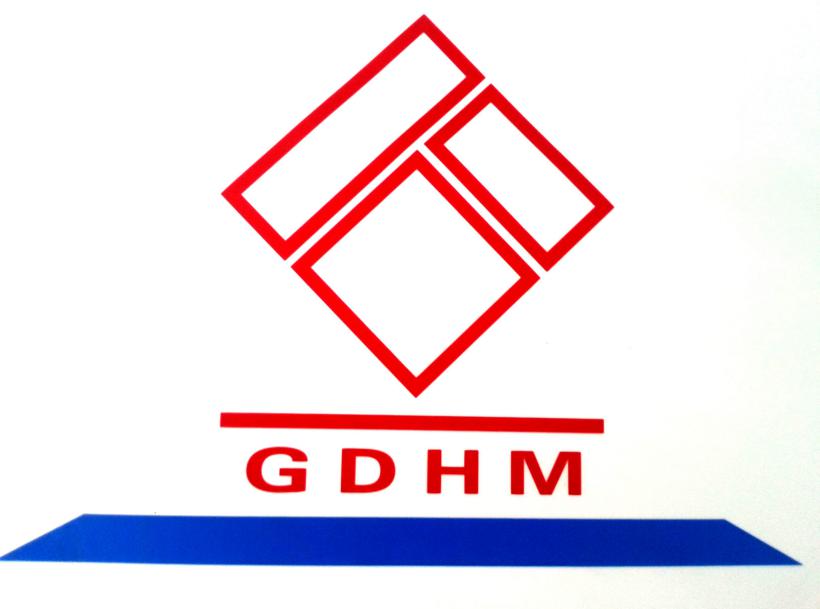 招 标 人：中山公用市场管理有限公司招标代理：广东宏茂建设管理有限公司日    期：二〇二三年六月目  录第一部分   投标邀请函	1第二部分   用户需求书	5第三部分   投标人须知	14第四部分   合同书格式	35第五部分   投标文件格式	37第一部分   投 标 邀 请 函投标邀请函项目概况农产品交易中心蔬果装卸业务经营权项目的潜在投标人应在中山市东区亨尾万和街28号之四获取招标文件，并于2023年7月7日15点00分（北京时间）前递交投标文件一、项目基本情况标的名称：农产品交易中心蔬果装卸业务经营权采购项目2、招标项目编号：HMZS202306GKR0023、预算金额：项目管理费为20000元/月，投标人的报价不得低于最低限价，否则视为无效报价4、经营服务期：5年5、招标方式：公开招标6、评标方法：综合评分法。7、服务详细内容：具体详见招标文件中的“用户需求书”。8、本项目不允许有备选方案，否则将被视为无效投标。9、本项目不接受联合体投标。合格供应商资格要求：1、供应商必须具有独立承担民事责任能力的在中华人民共和国境内注册的企业法人或其他组织，且独立于招标人和招标代理机构；2、具有良好的商业信誉和健全的财务会计制度（提供近12个月内任何1个月编制的财务报表或2021或2022的财务审计报告复印件加盖公章。）；3、有依法缴纳税收和社会保障资金的良好记录（提供近12个月内任何时间的依法缴纳税收和社会保障资金的证明文件。如依法免税或不需要缴纳社会保障资金的，应提供相关证明材料）；4、招标人或招标代理机构将通过“信用中国”网站（www.creditchina.gov.cn）查询投标人信用记录（截止至项目开标时间），将查询的信用记录提供给评审现场，并做好信用信息查询记录和证据留存，信用信息查询记录及相关证据应当与其他招标文件一并保存。对存在被人民法院列入失信被执行人、重大税收违法案件当事人名单，及其他不能通过符合性审查情况的投标人，将拒绝其参与招标投标活动。投标人具有分支机构的，其所属分支机构有上述记录或不符合规定条件的，按无效投标处理。以代理当天查询结果为准，如相关失信记录已失效，供应商需提供相关证明资料）。5、单位负责人为同一人或者存在直接控股、管理关系的不同供应商，不得同时参加本招标项目投标（响应）。为本项目提供整体设计、规范编制或者项目管理、监理、检测等服务的供应商，不得再参与本项目投标（响应）。投标（报价）函相关承诺要求内容。6、本项目不接受联合体投标，不允许提交备选方案；7、投标单位需到招标代理机构参与投标并购买招标文件。三、获取招标文件时间：2023年6月19 日至2023年6月26日（提供期限自本公告发布之日起不得少于5个工作日），每天上午09:00至12:00，下午14:30至17:30（北京时间，法定节假日除外）地点：中山市亨尾万和街28号之四方式：现场购买(请提供有效营业执照副本及经办人身份证的复印件并加盖公章。）售价（元）：400四、提交投标文件截止时间、开标时间和地点2023年7月7日15时00分（北京时间）（自招标文件开始发出之日起至投标人提交投标文件截止之日止，不得少于20日）公司名称：广东宏茂建设管理有限公司地点：中山市亨尾万和街28号之四五、公告期限自本公告发布之日起 5 个工作日。六、对本次招标提出询问，请按以下方式联系。1.招标人信息名    称：中山公用市场管理有限公司联 系 人： 刘小姐电    话： 0760-88383776
2.采购代理机构信息
名    称：广东宏茂建设管理有限公司
地    址：广东省中山市东区亨尾万和街28号之四
联系人：黄先生
联系方式：0760-88331748七、相关费用的收款账户（一）接受投标保证金交纳的账户如下：资金监管账户一开户名称：中山市城市产权服务有限公司开户银行：中国工商银行股份有限公司中山银苑支行开户账号：2011028919200388388（二）接受交易服务费交纳的账户如下：开户银行：交通银行中山社保支行银行账号：4846 0750 0018 0100 0010 2账户名称：中山市城市产权服务有限公司发布人：广东宏茂建设管理有限公司发布时间：2023年06月第二部分   用 户 需 求 书用户需求书总   则本次招标的项目及范围为：农产品交易中心蔬果装卸业务经营权。本项目经营服务期为5年。本项目由中标人承包及负责招标文件对中标人要求的一切事宜及责任。中标人未经招标人批准，不得再以任何方式转包或分包。本项目不接受联合体投标。在招标文件中凡有“★”标识的内容均被视为重要的响应要求、技术指标要求和性能要求，投标人要特别加以注意并完全满足这些要求。若投标人对该内容不满足或有任何偏离将被视为无效投标。项目概况基本概况中山农产品交易中心在沙朗果菜批发市场地块基础上规划建设，是一个集果菜、水产品、农副产品批发及零售、配送中心、配套商业于一体的区域性农产品二级批发市场，交易辐射珠江口西岸区域。为满足中山农产品交易中心蔬果装卸作业专业化和规范化的需要，本着“公开、公平、公正和诚信”原则，对中山农产品交易中心蔬果装卸业务以投标方式面向社会进行统一招标，诚邀各意向单位参与招投标。选择1名中标人作为中山农产品交易中心蔬果装卸业务的合作伙伴。标的：农产品交易中心蔬果装卸经营权招标；经营服务期：5年；招标项目业务范围本次招标项目作业地点为中山市彩虹大道39号中山农产品交易中心内，业务范围包括但不限于：①中山农产品交易中心蔬果货运的卸车、堆垛、移库、货物移位、二次搬运等装卸搬运作业；②中山农产品交易中心蔬果货运其它辅助材料装卸作业；★招标项目外包方式本招标项目我方将按上述业务范围采取对外总包方式，按上述业务范围仅总包给一家装卸业务服务单位（装卸承揽方），该装卸承揽方应全部承接招标人及项目所在地商户上述业务范围内所有工作内容，并不得将该等业务分拆分包、转包给第三方。中标后，中标人需每月向招标人缴纳经营权管理费（金额为月管理费金额，发票内容为“设施管理费”）。如逾期缴纳该笔费用，招标人有权要求中标人以每逾期1天￥1000.00元的标准向招标人缴纳违约金，该笔费用可在中标人的履约保证金中扣除。逾期超过10天的，招标人有权单方面终止合同，并按本项下的违约金标准向中标人追缴违约金和尚未缴纳的经营权管理费（该笔费用可在中标人的履约保证金中扣除）。★投标最低限价：经营权管理费底价为￥20,000.00元/月；★履约保证金中标人在项目合同生效前，必须向招标人指定账户上支付中标价5年管理费总额的5%作为履约保证金。如果中标人逾期支付履约保证金，则视为中标人放弃中标权利，招标人有权重新招标。履约保证金用于垫付不能免除中标人的赔偿责任，中标人应赔偿招标人的垫付金额，同时还需赔偿招标人包括但不限于名誉损失等以及由于中标人原因在履约中给招标人造成损害的保障。如经营合同期间无违约，合同期满后招标人在将在合同终止后1个月内无息退回履约保证金，违约则按规定处理后再退回余款。经营要求★收费标准中标人以“为谁服务，谁付费”的原则，向中山农产品交易中心蔬果区内需服务的商户收取装卸运输服务费，收费价格不得高于蔬果装卸参考价格（详见附件三《蔬果装卸参考价格表》），特殊情况经商户及市场管理方同意后可以按协议价执行；收取的装卸运输服务费均涵盖了中标人装卸作业人员工资、福利、服装、住宿、伙食费、社保、医疗、税费及完成该项目所须装卸工具、一切税费等招标文件要求的所有费用，中标人不得向场内商户收取额外费用，特殊情况经商户及市场管理方同意后可以另行协商。服务时间为场内商户提供7×24小时全天候的服务；服务响应时间：收到商户服务请求后，响应到场时间不超过30分钟；对装卸作业人员（搬运人员）的管理要求★合同生效前提交《员工排班方案》，中标人每月提交工作人员名单及身份证复印件等资料；中标人依法经营，招聘的搬运人员须按劳动法签订《劳动合同》或相关协议，签署文件资料必须向招标人报备；工人基本要求：（1）遵纪守法，具有良好的思想品德，无违法犯罪记录；（2）身体健康，责任感强，能吃苦耐劳；（3）符合中山农产品交易中心日常管理工作规范。★中标人必须在优先录用现有搬运工，合同生效前提交《员工排班方案》，每月提交在册搬运工名单及身份证复印件等资料。与搬运工签订《劳动合同》或相关协议并报招标人备案； 工人待遇要求：★（1）装卸业务收费标准不得高于《蔬果装卸参考价格表》，搬运工计件报酬不得低于收费标准的70%；★（2）中标人必须在中山农产品交易中心一公里范围内集中安排搬运工生活区，提供免费住宿和早中晚三餐，餐费补贴标准不低于10元/日/人。★（3）中标人必须为搬运人员购买《团体意外保险》，意外身故保险金额不低于40万元，意外医疗不低于3万元/人；（4）为避免员工受到伤害或者职业危害配备安全劳动防护用品并且搬运工配备劳保用品并统一着装。（5）搬运人员报酬按月结算，每月10日前完成上月报酬结算。★（1）中标人在本项目中标合同签订并生效后，应在30日内完成装卸服务搬运人员集中住宿安排工作，如果在中标合同签订并生效后30日内未能完成装卸服务搬运人员集中住宿安排工作，招标人将以每逾期1天人民币￥1000.00元向中标人收取违约金，逾期超过15日的，招标人有权认定中标人违约，有权单方面解除合同，并由中标人承担全部责任。（2）投标人根据自身实际情况可承诺提前完成住宿安排，该承诺作为本招标文件附表4-2《商务技术评分表》的评分依据。管理要求★中标人须合理、高效组织搬运业务，从商户提出服务请求开始计时，一个小时之内完成五吨货车卸货、两个小时完成10吨以下货车卸货、三个小时完成10吨以上货车卸货，并引导车辆合理停放；中标人每日提交搬运收费明细表；本项目所产生的政策性费用由中标人承担；中标人有义务做好搬运工人的岗前培训工作，特别是安全培训。★中标人须遵守农产品交易中心各项管理制度，招标人每月将对各商户对装卸业务服务质量进行问卷调查（详见附件二《装卸业务服务问卷调查》），中标人须配合招标人执行月度服务考核（详见附件一《装卸服务月度考核表》），第一个月未达到考核表规定的合格分数，中标人须提交整改方案给招标人审核并严格按照通过审核的方案进行整改。连续两个月或者一年内满三个月未达到考核表规定的合格分数，招标人有权单方面终止合同，由中标人承担全部责任；中标人权利与义务：接受招标人及商户监督，完善相应管理与服务制度，并做到管理与服务制度公示，服从中山农产品交易中心相关管理制度；经营服务期满两年后中标人享受调整装卸收费标准的权利，可以申请举办调价听证会。调价方案不得违反政策或者物价管理规定，并且取得2/3以上蔬果行业商户代表和招标人同意后方可执行。中标人合理配置装卸工具及设备，保证装卸业务高效率及高安全性。在装卸服务中，货车、商品、装卸工具等必须井然有序，不得阻碍或堵塞公共通道、消防安全通道、安全出口等，不得妨碍市场及商户的日常运作；中标人必须保证经营的合法性，中标人及其人员禁止进行赌博、吸毒、寻衅滋事等违法犯罪活动。因中标人搬运人员蓄意破坏设备设施、违反规程造成重大事故的，一经查实，则视为中标人严重违约，招标人有权终止合同，责令中标人赔偿损失，情节严重的依法追究其法律责任。如果中标人的搬运人员在装卸过程中受伤或死亡的，由中标人自行承担相应的赔偿责任。如果中标人的搬运人员在装卸过程中造成第三人的财产或者人身受到损害的，由中标人自行承担相应的赔偿责任。如果中标人拒绝承担上述赔偿责任，招标人有权在中标人提交的履约保证金中垫付相应的赔偿款项，且因中标人未妥善处理上述事宜造成招标人损失的，中标人应当向招标人承担赔偿责任。中标人在装卸过程中造成商户的产品、物品损坏的，中标人应当按价赔偿。如果中标人拒绝承担赔偿责任，招标人有权在中标人提交的履约保证金中垫付相应的赔偿款项。附件一：装 卸 服 务 月 度 考 核 表      年    月考核对象：                                     考核人：注：本表满分100分，60分为合格。考核人每月对考核对象按照当月出现的情况进行扣分。招标人保留修改月度考核表的权利，中标人无条件接受月度考核。附件二：装卸业务服务问卷调查服务问卷说明为提高中山农产品交易中心蔬果装卸服务的管理和服务质量,此次问卷的宗旨在于了解您对中山农产品交易中心蔬果装卸服务公司的评价及服务需求，希望借此使中山农产品交易中心蔬果装卸服务管理水平及服务质量更上一层楼。请在调查内容的方框中划“√” 问卷内容1、装卸服务公司职员的工作表现：              很满意   满意 基本满意  不满意  很不满意装卸服务公司职员的仪表及工作态度           □     □      □       □      □装卸服务公司职员的沟通能力及服务意识       □     □      □       □      □装卸服务公司人员的服务态度和礼貌           □     □      □       □      □装卸服务公司装卸设备的安放                 □     □      □       □      □2、装卸服务公司装卸工人的工作表现：          很满意   满意 基本满意  不满意  很不满意1）装卸工人的工作态度及礼貌                    □     □      □       □      □2）装卸工人的工作效率及服务意识                □     □      □       □      □3）装卸工人卸货时质量（是否存在野蛮卸货情况）  □     □      □       □      □4）装卸工人接到通知后平均到达现场的速度及时到达 □      5～10分钟到达 □        10～20分钟内到达 □     30分钟内到达 □30～60分钟内到达 □        60分钟后才到达 □3、服务方面                                 很满意   满意   基本满意  不满意  很不满意突发事件的应变能力                    □      □       □       □      □收费情况                              □      □       □       □      □整体服务评价                          □      □       □       □      □4、装卸服务公司服务及意见                   很满意   满意   基本满意  不满意  很不满意接受投诉之处理效率                    □      □       □       □      □您对装卸服务公司在服务上有何建议            □没有            □有                                                                                                                                                                                                                            5、您认为装卸服务公司职员与客户的沟通是否足够        □足够             □不足够6、您遇有疑问或不满事项时，会采取什么途径？          □联系客户服务中心      □致函装卸服务公司7、请问您对装卸服务总体满意度是：很满意□        满意□        基本满意 □      不满意□       很不满意□8、其它意见或建议填表商户：                        填表时间：                                附件三：蔬果装卸参考价格表（一）水果装卸收费价格表（二）蔬菜装卸收费价格表（三）三轮车收费价格表第三部分   投 标 人 须 知投标须知前附表（一）总  则说明（1）招标范围：见本招标文件第二部分《用户需求书》。（2）在招标文件中凡有“★”标识的内容条款被视为重要的响应要求、技术指标要求和性能要求。投标人必须对此作出回答并完全满足这些要求不可以出现任何偏离，如果出现偏离则将被视为无效投标。定义及解释（1）工程：指投标人为满足《用户需求书》要求而提供的所有工程施工。（2）货物：指所有的由投标人为满足招标文件要求而提供的设备、仪表、工具、备件、软件、图纸和其它材料。招标文件中没有提及招标货物来源地的，参照《中华人民共和国招标投标法》的相关规定均应是本国货物，且优先采购、节能、环保产品。投标的货物必须是合法生产、合法来源的符合国家有关标准要求的货物，并满足本招标文件规定的规格、参数、质量、价格、有效期、售后服务等要求。（3）服务：指投标人提供的货物供应、安装、调试、验收、保障服务、技术支持及与货物有关的运输和保险以及其他伴随服务。（4）招标人：中山公用市场管理有限公司。（5）投标人：投标人是响应招标、参加投标的依法成立的公司。（6）监管部门：中山公用市场管理有限公司纪检室。（7）招标代理机构：广东宏茂建设管理有限公司。（8）评标委员会：评标委员会是参照《中华人民共和国招标投标法》组建的专门负责本次招标评标工作的临时性机构。（9）日期：指公历日。（10）时间：指每天24小时制。（11）合同: 指由本次招标所产生的合同或合约文件。（12）实质性响应：是指符合招标文件的所有要求、条款、条件和规定，且没有重大偏离或保留。（13）重大偏离或保留：是指投标文件中影响到招标文件规定的货物和服务质量或限制了招标人的权利/投标人的义务的规定，而认可该等规定偏离将影响到其他投标人的公平竞争地位。（14）招标文件中的标题或题名仅起引导作用，而不应视为对招标文件内容的理解和解释。（15）招标文件中所规定的“书面形式”，是指任何手写的、打印的或印刷的通讯文件，包括扫描件和传真发送。招标项目广东宏茂建设管理有限公司受中山公用市场管理有限公司的委托，接受合格的投标人就招标文件所述的农产品交易中心蔬果装卸业务经营权进行投标。投标人资格要求按《投标邀请函》的规定。纪律与保密事项（1）凡参与招标工作的有关人员均应自觉接受有关主管部门的监督，不得向他人透露已获得招标文件的潜在投标人的名称、数量以及可能影响公平竞争的有关招标投标的其他情况。（2）开标后，直至向中标的投标人发出《中标通知书》时止，凡与审查、澄清、评价和比较投标的有关资料以及授标意见等，均不得向投标人及与评标无关的其他人透露。（3）除投标人被要求对投标文件进行澄清外，从开标至签订合同期间，投标人不得就与其投标文件有关的事项主动与评标委员会、招标代理机构以及招标人联系。（4）从开标至签订合同期间，投标人试图在投标文件审查、澄清、比较和评价时对评标委员会和招标代理机构施加任何影响或对招标人的比较及授予合同的决定进行影响，都可能导致其投标文件被拒绝。（5）投标人不得串通作弊，以不正当的手段妨碍、排挤其他投标人，扰乱招标市场，破坏公平竞争原则。（6）获得本招标文件者，应对文件进行保密，不得用作本次投标以外的任何用途。若有要求，开标后，投标人应归还招标文件中的保密的文件和资料。（7）由招标人向投标人提供的图纸、详细资料、样品、模型、模件和所有其他资料，被视为保密资料，仅被用于它所规定的用途，除非得到招标人的同意，不能向任何第三方透露。开标完成后，应招标人要求，投标人应归还所有从招标人处获得的保密资料。保证投标人必须保证所提交给招标代理机构、招标人和招标人的资料和数据是真实的。投标人知悉凡参加本次招标的投标人被视为已充分认识和理解了任何与本项目有关的影响事项和困难、风险等情况。投标费用投标人应承担所有与编写和提交投标文件有关的费用，不论投标的结果如何，招标代理机构和招标人在任何情况下均无义务和责任承担这些费用。通知对与本项目有关的通知，招标代理机构将以书面（包括书面材料、信函、传真等，下同）或在本次投标邀请函刊登的媒体上以发布公告的形式，送达所有与通知有关的已领取了招标文件的投标人，传真号码以投标人的登记为准。投标人应于收到通知的当日以书面方式予以回复确认。因投标人登记有误或传真线路故障导致通知延迟送达或无法送达，招标代理机构不承担责任。（二）招标文件招标文件构成要求提供的货物、服务、招标过程和合同条件在招标文件中均有说明。招标文件包括：第一部分   投标邀请函第二部分   用户需求书第三部分   投标人须知第四部分   合同书格式第五部分   投标文件格式招标文件的澄清和修改（1）在投标截止时间15日以前的任何时候，无论出于何种原因，招标代理机构可主动地或在解答投标人提出的需澄清问题时向预期投标人发修改文件对招标文件进行补充和修改。招标代理机构将在相关媒体发布该补充修改文件，并书面通知已购买招标文件的所有预期投标人，以上公告或通知方式视为有效送达。预期的投标人在收到该补充和修改文件后应立即以传真的形式回传招标代理机构予以确认。预期投标人如在24小时内无书面回函则被视为同意补充和修改文件内容。该补充和修改的内容将作为招标文件的有效组成部分。（2）预期投标人如认为本招标文件使自己的权益受到损害的，可以在知道或者应知其权益受到损害之日起七个工作日内，以书面形式提出质疑。招标代理机构应当在收到书面质疑后七个工作日内作出答复，并以书面形式通知质疑投标人和其他有关投标人。（3）预期的投标人如果要求对招标文件作进一步澄清，可以按招标文件所给出的招标代理机构通信地址以书面通知招标代理机构。招标代理机构对在投标截止日前15日收到的投标人上述要求进行书面答复（包括对询问的解释，但不注明来源），并以书面形式通知预期的投标人（澄清文件会同时在招标公司网站上公布，请密切留意）。预期的投标人在收到该澄清文件后应立即以传真的形式回传招标代理机构予以确认。如在24小时内无书面回函则被视为同意澄清文件内容，并有责任履行相应的义务。该澄清文件将作为招标文件的有效组成部分。（4）考虑到补充、修改、澄清通知的影响，招标代理机构可酌情推迟投标截止日期和开标时间，并以书面形式通知已购买招标文件的每一投标人。（5）招标文件的补充、修改、澄清公告发布之日距离开标时间不足15天时，如所有已购买招标文件的投标人均书面同意不改变投标截止时间，则招标代理机构可以不改变投标截止时间和开标时间。（三）投标文件的编制投标文件的编写原则（1）投标语言：投标文件及投标人和招标代理机构就投标交换的文件和来往信件，应以中文书。投标人提供的支持文件、技术资料和印刷的文献可以用其他语言，但相应实质性内容须附有中文翻译本。（2）计量单位：除在招标文件的技术规格中另有规定外，计量单位应使用中华人民共和国法定计量单位(国际单位制和国家选定的其他计量单位)。（3）投标人应保证所提供的所有资料的真实性、准确性、完整性。（4）投标人在招投标招标过程中提供不真实的材料，无论其材料是否重要，招标人均有权拒绝，并取消投标人的投标资格，投标人需承担相应的后果及法律责任。（5）本项目不接受电报、电话、电子邮件、邮寄或传真形式的投标文件。投标文件编制要求（1）投标人应仔细阅读招标文件的所有内容，按招标文件规定及要求编写，必须对招标文件提出的实质性要求做出响应，并提交完整的投标文件。投标人应对投标货物和服务提供完整详细的技术说明，如投标人对指定的技术要求不能完全响应，应在投标文件中清楚地注明。投标人对本招标文件的每一项要求所给予的响应必须是唯一的，否则将视为不响应。（2）本项目不接受备选投标方案，投标文件的报价只允许有一个报价，招标代理机构不接受有任何选择的报价。开标时，投标文件中工程费报价总表内容与投标文件中明细表内容不一致的，以工程费报价总表为准。投标文件的大写金额和小写金额不一致的，以大写金额为准；总价金额与按单价汇总金额不一致的，以单价金额计算结果为准；单价金额小数点有明显错位的，应以总价为准，并修改单价；对不同文字文本投标文件的解释发生异议的，以中文文本为准。（3）投标文件需按照招标文件规定的顺序，统一编目编码装订。投标文件的构成1、自查表2、商务文件部分：表5-1    投标函表5-2    法定代表人证明书/法定代表人授权书	表5-3    投标承诺书表5-4    资格声明函表5-5    投标报价表表5-6    投标商务响应与招标文件差异一览表表5-7    投标人基本情况表5-8    拟任执行管理及技术人员情况表表5-9    投标人业绩介绍	表5-10   中标服务费承诺书	表5-11   参加招标活动前3年内在经营活动中没有重大违法记录的书面声明3、技术文件部分表5-12   施工方案投标人有义务按照以上构成要求将投标文件编上目录和唯一的连贯页码并装订成册，不得出现重页或缺页。投标报价说明（1）投标人所报的投标价在合同执行期间是固定不变的，不得以任何理由予以变更。投标价不是固定价的投标文件将作为非响应性投标而予以拒绝。（2）投标人投标报价应为所投项目的最终报价，包含一切税费；投标人应自行增加系统正常、合法运行及使用所必需但招标文件没有包含的所有部件、版权、专利等一切费用，如果投标人在中标并签署合同后，在供货、安装、调试、培训等工作中出现硬件、软件等的任何遗漏，均由中标人免费提供，招标人将不再支付任何费用。投标货币投标人提供的货物和服务价格用人民币报价。证明投标人资格的文件（1）投标人应提交证明其有资格参加投标和中标后有能力履行合同的文件，以及证明其拟供的合同项下的货物和服务的合格性符合招标文件规定的文件，并作为其投标文件的一部分。（2）投标人提交的中标后履行合同的资格证明文件应满足招标文件中对资格证明文件的要求。（3）证明货物和服务与招标文件的要求相一致的文件，可以是文字资料、图纸，包括货物的主要指标、性能和系统安装调试、验收的详细说明。投标保证金投标人应按招标文件规定的金额和期限交纳投标保证金，投标保证金作为投标文件的组成部分。未按规定提交投标保证金的，将被视为无效投标。投标人必须提交的投标保证金的金额为：¥20000.00元 （大写：人民币贰万元整）。投标保证金必须在2023年7月7日下午15：00之前到达中山市城市产权服务有限公司下述资金监管账户上，并在递交投标文件时，递交银行划款单原件及复印件一份（原件审核后当场退还，复印件需加盖公章）。投标保证金以银行划帐方式提交，投标人可选择下列任一账户递交：a）  资金监管账户开户名称：中山市城市产权服务有限公司开户银行：中国工商银行股份有限公司中山银苑支行开户账号：2011028919200388388b）  注明招标编号。凡未按规定交纳投标保证金的投标，为无效投标。如无异议或投诉，未中标的投标人保证金，在《中标通知书》发出后五个工作日内退还；如有异议或投诉，将在异议和投诉处理完毕后退还。中标人的投标保证金,在中标人与招标人签订项目合同后10个工作日内退还。投标人被确认为交易标的中标人的，其交纳的投标保证金在交易双方签订的交易合同生效，且中标人付清扣除投标保证金后的首期交易价款和交易服务费时，自动转为首期交易价款和交易服务费未付部分。中标人无正当理由拒绝签订《国有资源（资产）使用权有偿转让协议》的或不缴纳交易服务费的，其交纳的投标保证金不予退回，由中山市城市产权服务有限公司扣除应收取的交易服务费后，余额作为因其违反本交易规则的违约金归招标人所有（招标人将该违约金作为市非税收入全额缴入市财政专户），该中标人不得有异议。由于该中标人原因不在招标文件规定的时间内与招标人签订《国有资源（资产）使用权有偿转让协议》或在签订《国有资源（资产）使用权有偿转让协议》后未能按照约定履行支付中标价款等义务的，其投标保证金于扣除应由中标人支付的交易服务费后，余额作为因其违反本交易规则、《国有资源（资产）使用权有偿转让协议》等有关文件、协议的违约金归招标人所有，该中标人不得有异议。招标人有权通过再次招标或其他方式转让交易标的，再行转让交易标的所产生的费用及其成交差价由该原中标人承担赔偿责任。如保证金不足以补偿因该原中标人的行为而使中山产权市城市产权服务有限公司和招标人遭受的损失（包括但不限于再行转让交易标的所产生的费用及其成交差价）时，该原中标人应按差额承担赔偿责任。有下列情形之一的，投标保证金将被依法没：1) 中标人无正当理由拒绝按招标文件、投标文件及中标通知书要求与招标人签订合同的；2) 中标人或投标人要求修改、补充和撤销投标文件的实质性内容或要求更改招标文件和中标通知书的实质性内容的；3）中标人拒绝按招标文件规定时间、金额、形式提交履约保证金的；4）将中标项目转让给他人，或者在投标文件中未说明，且未经招标人同意，违反招标文件规定，将中标项目分包给他人的；5) 法律法规规定的情形。投标有效期（1）投标文件应在投标截止日后的90天内保持有效。中标人投标有效期则顺延至项目完成验收之日，在此有效期内未经招标人同意，投标文件的一切内容和补充承诺均为持续有效且不予改变。（2）投标有效期比规定期限短的将被视为非响应标而予以拒绝。投标文件的式样和签署（1）投标人应准备投标文件正本一份，副本五份和与标书内容相同的电子标书一份（U盘/光盘，封面注明公司名称和招标项目编号），在每一份投标文件上要明确注明“正本”或“副本”字样；一旦正本和副本内容有差异，以正本为准。（2）投标文件正本均须用不褪色墨水书写或打印，由法定代表人或经过正式授权并对投标人有约束力的代表在正本上要求的地方签字。（3）投标文件副本，所有资料都可以用投标文件的正本复印而成。（4）投标文件的正本及所有副本的封面均须由投标人加盖投标人公章。（5）投标文件的任何行间插字、涂改和增删，必须由投标文件的签字人用姓氏或首字母在旁边签字才有效。（6）在招标文件中已明示需盖章及签名之处，投标文件正本均须加盖投标人公章，并经投标人法定代表人或其授权代表签名或盖章。（7）传真和电传的投标文件将被拒绝。知识产权（1）投标人应保证，招标人在中华人民共和国使用货物、软件及服务或货物、软件及服务的任何一部分时，招标人免受第三方提出侵犯其专利权、商标权、工业设计权或其它知识产权的起诉或法律和经济纠纷。如发生此类纠纷，由中标人承担一切责任并赔偿因此给招标人造成的全部损失（包括但不限于诉讼费用、律师费、调查费用及赔偿金等全部损失）。（2）投标价应包括所有应支付的对专利权、商标权或其他知识产权而需要向其他方支付的版税。（四）投标文件的递交投标文件的密封和标记（1）正本和电子标书一起封装，副本五份一起封装，在每一封口处加盖公章，封套上标明“正本”“副本”字样。（2）封套均应按以下要求标记：“递交：广东宏茂建设管理有限公司项目名称：（项目名称）      招标项目编号：（招标项目编号）在（投标截止时间）前不得启封”的字样。（3）封套均应写明投标人名称和地址，以便如果其投标被宣布为“迟到”投标时，能原封退回。（4）如果封套未按本须知的要求密封和加写标记，招标代理机构有权拒绝其投标。（5）为方便开标唱标，投标人提交投标文件还须单独提交按上述要求密封和标记的 “唱标信封”一个，并将下列内容单独密封入该信封。封套标明招标项目编号、投标人名称及“唱标信封”字样，封口处加盖公章。1）“投标报价表”即报价总表（从投标文件正本中复印）；2）“投标函”（从投标文件正本中复印）；3）法定代表人证明书/法定代表人授权书（原件）。说明：唱标信封仅为方便招标代理机构而设，如唱标信封与投标文件内容不符，以投标文件正本为准。投标截止时间（1）本次招标的投标截止时间见第一部分《投标邀请函》的规定；（2）本次招标的投标文件递交时间见第一部分《投标邀请函》的规定，招标代理机构收到投标文件的时间不得迟于规定的截止时间。迟交的投标文件招标代理机构将拒绝并原封退回在其规定的投标截止时刻后收到的任何投标文件。投标文件的修改与撤回（1）投标人在递交投标文件后，可以修改或撤回其投标文件，但招标代理机构必须在规定的投标截止期之前，收到修改包括替代或撤回的书面通知。（2）在投标截止时间之后至投标有效期之间的这段时间内，投标人不得对其投标文件做任何修改，亦不得撤回其投标。（五）开标与评标开标（1）招标代理机构按《投标邀请函》规定的时间和地点公开开标。（2）招标代理机构组织和主持开标会，投标人法定代表人或其授权代表务必准时参加开标会并签名报到以证明其出席。（3）开标前先检查投标文件的密封情况，确认无误后拆封唱标。（4）开标时，招标代理机构将当众宣读投标人名称、修改和撤回投标的通知（如有的话）、投标价格以及招标代理机构认为其他必要的内容。除了按照规定原封退回迟到的投标之外，开标时将不得拒绝在投标截止时间前收到的投标文件。（5）招标代理机构将记录开标过程的有关内容，并由投标人签字确认，存档备查。公开招标失败后的处理如果开标当天，符合招标要求的投标人不足法定3家，本项目将重新组织招标。评标委员会（1）本次招标参照《中华人民共和国招标投标法》及有关法规组建评标委员会。（2）评标委员会依法根据招标文件的规定进行投标文件的评审、提交评标报告推荐3名中标侯选人。评标原则和步骤及评标方法（1）评标基本原则：评标工作应依参照《中华人民共和国招标投标法》以及相关法规，遵循“公开、公平、公正、择优、信用”的原则进行。（2）评标步骤及定标规定：第一阶段：进行投标人符合性审查；第二阶段：对通过符合性审查的投标人按照评标办法进行详细评审。（3）评标办法：本次招标的评标方式为综合评分法，符合性审查阶段采取评委一人一票，意见不一致时少数服从多数的评标方式，详细评审采用百分制综合评分法，分数按四舍五入原则计至小数点后两位。第一阶段：符合性评审（1）评标委员会根据招标文件对投标文件进行符合性审查，检查投标文件提交的内容是否齐全、签署是否合格、是否满足招标文件的要求、是否能证明有能力承担本项目的任务、是否按招标文件的要求作出了相应的承诺。（2）无效投标的认定投标文件出现但不限于下列情况被认定为无效投标：投标人未提交投标保证金或金额不足的；投标有效期不足的；投标人不符合合格投标人的基本条件；投标文件主要资料不齐全或签署不及格的；投标资料虚报或者谎报的；投标价不是固定价；投标报价不符合招标文件规定的；主要技术规格、参数和方案不满足用户需求书的要求以及商务有重大偏离或保留的；评标委员会认为其它构成投标未实质性响应招标文件要求的。评标委员会认为投标人的报价有可能影响服务质量或者不能诚信履约的，有权要求其在评标现场半个小时内提供书面说明，必要时提交相关证明材料；投标人不能证明其报价合理性的，评标委员会应当将其作为无效投标处理。（3）评标委员会根据资格审查需要，可以书面方式要求投标人对提供的符合性评审资料进行澄清和说明，或对符合性评审资料复印资料提供原件查验核对，投标人应当按照评标委员会的要求以书面方式作出澄清、说明或提供相关资料原件核查。投标人不予澄清说明或没有提供原件核查的，其符合性审查不予通过，投标文件作无效投标处理。（4）符合性评审标准：详见附表2-1。第二阶段：详细评审（1）评标委员会对通过符合性评审的投标文件进行详细评审，评标委员会对每一投标文件进行详细技术商务、价格评审。按照评标程序的规定和依据评分标准，各位评委就每个投标人的技术商务状况及其对招标文件要求的响应情况进行评议和比较，评出其技术商务评分（四舍五入精确到小数点后2位）。对各评委评分的算术平均值即为该投标人的技术商务评分（四舍五入精确到小数点后2位）。然后，评出价格评分，将技术商务评分和价格评分相加得出综合得分（四舍五入精确到小数点后2位），并按综合得分从高到低依次排名（第一名、第二名 … ，出现并列得分时，价格高者优先；得分相同，价格相同的，技术得分高者优先）。最后，评标委员会将依据综合得分的次序推荐中标候选人。（2）权重分配:技术商务部分80分，价格部分20分。综合得分按以下公式计算：综合得分=技术商务部分得分+投标报价得分。a）技术商务评分标准：详见表2-2。b）价格的核准和评分评标委员会详细分析、核准价格表，看其是否有计算上或累加上的算术错误，修正错误的原则如下：    ①若投标文件中的大写金额和小写金额不一致时，以大写金额为准；    ②当单价与数量的乘积与总价不一致时，以单价为准，并修正总价；    ③招标人需要的服务和附带备品、配件所需的费用，如果投标人是另外单独报价的话，评分时计入投标报价总价；    ④如某投标人项目报价有漏项，采用通过符合性评审的投标人中该项报价最高的价格计入总报价后进行评分，但此价格不作为中标价格。若该投标人中标，合同价以其原报价为标准；    ⑤评标委员会认为应该调整的价格。评标委员会将按上述修正错误的方法调整投标文件中的投标报价，调整后的价格对投标人具有约束力。如果投标人不接受修正后的价格，则其投标将被拒绝。价格评分：综合评分法中的价格分统一采用高价优先法计算，即满足招标文件要求且投标价格最高的投标报价为评标基准价，其价格分为满分20分。其他供应商的价格分统一按照下列公式计算：         投标报价得分＝（投标报价/评标基准价）×价格分值【注：满足招标文件 要求且投标价格最高的投标报价为评标基准价。】最高报价不是中标的唯一依据投标文件的修正和澄清（1）为有助于对投标文件的审核、评价和比较，评标委员会可分别要求投标人对其投标文件进行澄清，有关澄清的要求和答复先以口头形式进行，最终要以书面形式确认，但不得寻求、提供或允许对投标价格或实质性内容做任何更改。（2）评标委员会和招标人在评标过程中认为有必要将对投标人进行实地核查，并在必要时核对投标文件的原件。中标人的确定（1）根据评标委员会评审的结果，由招标人/采购人依法确定中标人。（2）如果中标人不能按照招标文件要求及投标文件的承诺签订合同或中标人的投标文件与事实不符，招标人可以取消该中标人的中标资格并将合同授予另一中标候选人，或者依法重新招标及采取其它招标方式。招标人对受影响的投标人不承担任何责任。招标结果公示招标代理机构将中标结果公示在招标与采购网(https://www.chinabidding.cn/)，广东宏茂建设管理有限公司网站（http://gd-hongmaozs.com/）。中标结果公告招标代理机构将在相关媒体上公告中标结果。投诉与处理投标人或者其他利害关系人认为招标投标活动不符合法律、行政法规规定的，可以自知道或者应当知道之日起10日内向有关行政监督部门投诉。投诉应当有明确的请求和必要的证明材料。 就以下事项投诉的，应当先向招标人提出异议，异议答复期间不计算在前款规定的期限内：潜在投标人或者其他利害关系人对资格预审文件有异议的，应当在提交资格预审申请文件截止时间2日前提出；对招标文件有异议的，应当在投标截止时间10日前提出。招标人应当自收到异议之日起3日内作出答复；作出答复前，应当暂停招标投标活动。依法必须进行招标的项目，招标人应当自收到评标报告之日起3日内公示中标候选人，公示期不得少于3日。 投标人或者其他利害关系人对依法必须进行招标的项目的评标结果有异议的，应当在中标候选人公示期间提出。招标人应当自收到异议之日起3日内作出答复；作出答复前，应当暂停招标投标活动。投诉人就同一事项向两个以上有权受理的行政监督部门投诉的，由最先收到投诉的行政监督部门负责处理。 行政监督部门应当自收到投诉之日起3个工作日内决定是否受理投诉，并自受理投诉之日起30个工作日内作出书面处理决定；需要检验、检测、鉴定、专家评审的，所需时间不计算在内。 投诉人捏造事实、伪造材料或者以非法手段取得证明材料进行投诉的，行政监督部门应当予以驳回。行政监督部门处理投诉，有权查阅、复制有关文件、资料，调查有关情况，相关单位和人员应当予以配合。必要时，行政监督部门可以责令暂停招标投标活动。 行政监督部门的工作人员对监督检查过程中知悉的国家秘密、商业秘密，应当依法予以保密。接受和拒绝任何或所有投标的权力招标代理机构和招标人保留在授标之前任何时候接受或拒绝任何投标，以及宣布招标程序无效或拒绝所有投标的权力，对受影响的投标人不承担任何责任，也无义务向受影响的投标人解释采取这一行动的理由。中标通知书（1）在投标有效期期满之前，中标结果公示通过后招标代理机构将用信函的方式向中标人发出经招标人或招标人以及招标代理机构双方确认的书面《中标通知书》。本《中标通知书》不能作为办理货物进口手续的凭证。中标人收到《中标通知书》后以书面形式向招标代理机构确认。（2）《中标通知书》将是合同的一个组成部分，对招标人和中标人具有同等法律效力；《中标通知书》发出后，招标人无正当理由改变中标结果，或者中标人放弃中标，均应承担相应的法律责任。合同授予标准招标人将把合同授予被确定为实质响应招标文件要求并具有履行合同能力的综合评分最高的投标人。招标人若遇排名第一的投标人放弃中标、因不可抗力提出不能履行合同或者拒不履行其在投标文件中的承诺，招标人拥有取消其中标资格的权利，并在技术和商务上充分满足招标文件要求的投标人中，对综合评价次优的投标人进行审查，并对最终通过审查的投标人授予合同。签订合同（1）中标人在收到《中标通知书》后，应按照《中标通知书》指定的时间、地点，派遣其授权代表前往与招标人签署合同，并向招标代理机构递交合同原件及副本各一份备案。（2）中标人须在《中标通知书》发出之日起30日内与招标单位签订合同，中标人不得以任何理由拖延、拒绝签订合同（除不可抗力外）。如中标人没有在规定的时间内与招标人签订合同或来书面函退出，则招标人视为中标人放弃中标资格。招标人有权将本项目重新组织招标或推荐符合招标要求且综合得分次高的投标人为中标人。中标服务费（1）中标人应在收取《中标通知书》时向招标人交纳中标服务费，中标服务费按中标价为基数参照国家发展计划委员会颁发的《招标代理服务收费管理暂行办法》（计价格〔2002〕1980号文）收取。（2）中标服务费支付时间：中标服务费必须在中标人领取《中标通知书》时一次性付清，如果中标人未能按时交纳中标服务费，招标代理机构/招标人保留取消其中标资格并追究其法律责任的权利。（3）中标服务费不在投标报价中单列。(4) 中标服务费按中标服务期限总中标价计算收取。43.招标文件的解释权本招标文件的解释权归广东宏茂建设管理有限公司所有。附表1：符 合 性 审 查 表备注：1、每一项目符合的打“○”，不符合的打“×”；出现一个“×”的结论为不通过。2、表中全部条件满足为通过, 同意进入下一阶段评议。3、是否同意进入下一阶段评议一栏中应写 “是”或“否”。评委签名：日    期：附表2-2：                                 商务技术评分表     第四部分   合 同 书 格 式具体合同内容按双方签订为准第五部分   投标文件格式注：1. 请投标人按照以下文件的要求格式、内容，顺序制作投标文件，并请编制目录及页码，否则可能将影响对投标文件的评价。2. 投标人对投标文件的编制应按要求装订和封装，对未经装订的投标文件可能发生的文件散落或缺损，由此产生的后果由投标人承担。3.折扣声明（如果有）投标文件（正本/副本）项目名称：招标项目编号：投标人名称（并加盖公章）：投标人法定代表人或其委托代理人签字：日     期：年月日自查表符合性自查表投标人代表签字：投标人名称（盖章）：日期：   年   月   日技术商务评审自查表注：投标人应根据《技术商务评分表》的各项内容填写此表。投标人代表签字：投标人名称（盖章）：日期：   年   月   日重要指标响应表注：如招标文件中标有“★” 、“▲”“重要指标” 或投标人认为重要的内容，请在上表填写。（此表可延长）投标人名称（加盖公章）：投标人法定代表人或其委托人签字： _____________日  期：商 务 篇表5-1  投标函致：中山公用市场管理有限公司/广东宏茂建设管理有限公司我方确认收到贵方提供的（项目名称）的服务的招标文件的全部内容，我方：（投标人名称）作为投标者正式授权（授权代表全名, 职务）代表我方进行有关本投标的一切事宜。在此提交的投标文件, 正本一份， 副本五份，电子文件一份（U盘或光盘），唱标信封一份。包括如下等内容：       1、投标函     2、投标报价表     3、全套资格证明文件     4、技术商务响应文件；     5、应招标文件要求的其它文件 我方已完全明白招标文件的所有条款要求，并重申以下几点：（1）我方决定参加：招标项目编号为 HMZS202306GKR002 项目的投标；（2）全部服务的投标总价，详见投标报价表；（3）本投标文件的有效期为投标截止日后90天有效，如中标，有效期将延至合同终止日为止；（4）我方已详细研究了招标文件的所有内容包括修正文（如果有）和所有已提供的参考资料以及有关附件并完全明白, 我方放弃在此方面提出含糊意见或误解的一切权力。（5）我方承诺投标文件中的一切资料、数据是真实的，并承担由此引起的一切责任。（6）我方明白并愿意在规定的开标时间和日期之后,投标有效期之内撤回投标, 则投标保证金将被贵方没收。（7）我方同意按照贵方可能提出的要求而提供与投标有关的任何其它数据或信息。（8）我方理解贵方不一定接受最低标价或任何贵方可能收到的投标。（9）我方如果中标，将保证履行招标文件以及招标文件修改书（如果有的话）中的全部责任和义务，按质、按量、按期完成《合同书》中的全部任务。（11）所有与本招标有关的函件请发往下列地址:地    址：    邮政编码：电    话：    传    真：投 标 人（法人公章）：授权代表（签字或盖章）：日    期：表5-2  法定代表人证明书/法定代表人授权书法定代表人证明书和法定代表人授权书按以下格式填写，如由法定代表人投标并签署投标文件，需提供法定代表人证明书，否则需提供法定代表人证明书和法定代表人授权书。法定代表人证明书致：中山公用市场管理有限公司/广东宏茂建设管理有限公司：        同志，现任我单位    职务，为法定代表人，特此证明。签发日期：                                    单位：           （盖章）附：代表人性别：                   年龄：                身份证号码：联系电话：营业执照号码：                       经济性质：主营（产）：兼营（产）：进口物品经营许可证号码：主营：兼营：说明：1.法定代表人为企业事业单位、国家机关、社会团体的主要行政负责人。            2.内容必须填写真实、清楚、涂改无效，不得转让、买卖。3.将此证明书提交对方作为合同附件。 (为避免废标，请投标人务必提供本附件)法定代表人授权委托书致：中山公用市场管理有限公司/广东宏茂建设管理有限公司：兹授权        同志，为我方签订合同及办理其他事务代理人，其权限是        ：。授权单位：                  （盖章）       法定代表人：        （签名或盖私章）有效期限：至        年       月      日       签发日期：附：代理人性别：              年龄：         职务：             身份证号码：联系电话：营业执照号码：                         经济性质：主营（产）：兼营（产）：进口物品经营许可证号码：主营：兼营：说明：1.法定代表人为企业事业单位、国家机关、社会团体的主要行政负责人。            2.内容必须填写真实、清楚、涂改无效，不得转让、买卖。3.将此证明书提交对方作为合同附件。4.授权权限：全权代表本公司参与上述招标项目的投标，负责提供与签署确认一切文书资料，以及向贵方递交的任何补充承诺。5.有效期限：与本公司投标文件中标注的投标有效期相同，自本单位盖公章之日起生效。6.投标签字代表为法定代表人，则本表不适用。表5-3  投标承诺书中山公用市场管理有限公司/广东宏茂建设管理有限公司本投标人已详细阅读了（项目名称）  招标文件，自愿参加上述项目投标，现就有关事项向招标人郑重承诺如下：1.本投标人自愿在招标文件规定的时限内按照招标文件及招标合同、用户需求书、技术规范等要求提供服务，服务质量按照投标文件的承诺并满足招标文件要求。2.遵守中华人民共和国、广东省、中山市有关的法律法规规定，自觉维护市场经济秩序。否则，同意被废除投标资格并接受处罚。3.保证投标文件内容无任何虚假。若评标过程中查出有虚假，同意作无效投标文件处理并被没收投标担保，若中标之后查出有虚假，同意废除中标资格并被没收投标担保。4.保证投标文件不存在低于成本的恶意报价行为。5.保证按照招标文件及中标通知书规定提交履约担保并商签招标合同，对招标文件第四部分《合同书》中的条款项下的内容完全响应，不作任何的偏离。否则，同意接受招标人违约处罚并被没收投标担保。6.保证按照招标合同约定完成招标合同范围内的全部内容，履行保修责任。否则，同意接受招标人对投标人违约处理。7.保证中标之后不转包并遵守相关法律法规。8.保证中标之后密切配合招标人开展工作，接受招标人的监督管理。9.保证按招标文件及招标合同约定的原则处理招标调整事宜，不发生签署招标合同之后恶意索赔的行为。10.我司承诺完全响应招标文件中的全部★条款。本投标人在规定的投标有效期限内，将受招标文件的约束并履行投标文件的承诺。投标人名称（并加盖公章）：投标人法定代表人或其委托人签字： _____________日  期：表5-4资格声明函致：中山公用市场管理有限公司/广东宏茂建设管理有限公司本公司郑重承诺：（一）我司参与农产品交易中心蔬果装卸业务经营权项目 ( 招标项目编号： )的招标活动，我司在中华人民共和国境内注册的法人或其他组织，独立于招标人和招标代理机构，且不是为招标项目提供整体设计、规范编制或者项目管理、监理、检测等服务的投标人及其附属机构。（二）我公司不存在“单位负责人为同一人或者存在直接控股、管理关系的不同投标人，参加同一合同项下的招标活动”的情形。我司承诺参与招标活动中所提供的资料文件真实有效，正确无误。并对上述承诺的真实性负责。如有虚假，将依法承担相应责任。          附相关文件如下： 投标人必须按照本招标文件第一部分《投标邀请函》的“合格投标人资格要求”要求提供相关证明文件复印件并加盖公章（包括但不限于营业执照、经营范围证明文件、财务报表、依法缴纳税收和社会保障资金的等证明文件）。 投标人名称（加盖公章）：法定代表人或授权委托人（签名或盖章）：日  期：表5-5  投标报价表
注：本表报价四舍五入取小数点后二位。投标人名称（加盖公章）：法定代表人或授权委托人（签名或盖章）：日  期：表5-6  投标商务响应与招标文件差异一览表注：1、请在上表填写与招标文件要求有差异的内容，包括优于/差于招标文件的要求；2、如果与招标文件完全没有差异，此表可填写全部响应，此时将被视为完全响应招标文件中所给出的关于该服务的全部要求。投标人名称（加盖公章）：投标人法定代表人或其委托人签字： _____________日  期：表5-7  投标人基本情况投标人概况投标人情况介绍表注：1）文字描述：单位性质、发展历程、经营规模及理念、主营产品、技术力量等。2) 图片描述：经营场所、主要或关键产品介绍、生产场所及工艺流程等。3) 如报价人此表数据有虚假，一经查实，自行承担相关责任。4）随本表格附交最新营业执照副本的复印件，均须加盖公章投标人资格条件证明文件投标人必须按照本招标文件《第一部分投标邀请函》的“投标人资格要求”要求提供相关证明文件复印件（加盖公章）。投标人获得资质、荣誉证书证明文件及相关企业信誉证书（须后附相关资格和认证证明文件的复印件，并加盖公章）分支机构其他投标人认为有必要提供的资料（根据技术商务评审表要求）所有证明文件需提供复印件（加盖公章）   我/我们声明以上所述是正确无误的，您有权进行您认为必要的所有调查。投标人名称（并加盖公章）： 投标人法定代表人或其委托人签字： _____________日  期：表5-8拟任执行管理及工作人员情况表此表可延长，提供上表所列人员的相关证件复印件加盖公章。表5-9 投标人业绩介绍（根据技术商务评审表要求）注：提供相关证明文件（此表可延长）投标人名称（加盖公章）：投标人法定代表人或其委托人签字： _____________日  期：表5-10  参加招标活动前3年内在经营活动中没有重大违法记录的书面声明致：中山公用市场管理有限公司/广东宏茂建设管理有限公司：关于贵单位　　年　　月　　日发布项目农产品交易中心蔬果装卸业务经营权的招标公告，本公司（企业）愿意参加投标活动，并承诺：我公司参加招标活动前3年内在经营活动中没有重大违法记录。否则，由此所造成的损失、不良后果及法律责任，一律由我公司（企业）承担。特此承诺。投标人名称（加盖公章）：投标人法定代表人或其委托人签字： _____________日  期：其他证明材料技 术 篇表5-11  服务方案[说明]投标人按照招标文件技术评分表的要求的内容编制技术方案，包括但不限于以下内容：格式自拟投标人（法人公章）：授权代表（签名或盖章） 日        期：表5-12投标保证金退还说明格式退保证金说明致：中山公用市场管理有限公司/广东宏茂建设管理有限公司我方为农产品交易中心蔬果装卸业务经营权（招标编号：HMZS202306GKR002）投标所提交的投标保证金            元，请贵公司退还时划到下列账户：收 款 单 位：收款单位地址：开 户 银 行：帐       号：联   系  人：联 系 电 话：投标人名称（并加盖法人公章）：投标人法定代表人或其委托人签字： _____________日  期：考核项目评分考核标准实际扣分备注合同履行管理制度不完善，不清晰，一次扣2分合同履行未能按规定及时提交收费明细表，一次扣1分；合同履行未按规定安排免费住宿，一次扣5分；合同履行未按规定安排饮食，一次扣2分；合同履行未能按时完成装卸，影响市场秩序，一次扣5分；合同履行未按规定统筹协调待工人员的，一次扣2分；合同履行未能按约定支付装卸工人工资的，每发现1次扣3分；合同履行未按规定足额购买团体保险，每次扣分3分；装卸质量出现装卸人员工作消极、故意拖延装卸现象的扣5分；装卸质量未按规定时间完成装卸工作，一次扣0.5分；装卸质量未按规定时间响应搬运业务，一次扣0.5分；装卸质量损坏商品未及时按价赔偿，一次扣1分；装卸质量损坏商品按价赔偿，一次扣0.5分；装卸质量未按规定价格收费，一次扣1分；装卸质量搬运工具出现乱放、乱停现象一次扣0.5分；装卸质量未按规定占用通道装卸，一次扣1分；装卸质量未按规定违章作业或野蛮作业一次扣2分；人员管理搬运人员违反工作制度（包括酗酒、吵架、打架等），一次扣2分；人员管理装卸人数缺1人，扣0.5分；人员管理人员资料及排班表未及时报备，一次扣分3分；商户投诉投诉处理不当导致重复投诉，一次扣1分；商户投诉商户当月有效投诉每满15宗，扣5分，以此类推；商户投诉出现政府管理机构转办的有效投诉，每次扣5分；序号名称/品类单位/规格价格（元）序号名称/品类单位/规格价格（元）1苹果20斤以下0.3226荔枝泡沫箱0.74 2苹果20-35斤0.4227荔枝胶筐1.05 3苹果35斤以上0.5328龙眼纸箱1.05 4枇杷件0.5329龙眼泡沫箱0.74 5芒果大胶筐1.0530龙眼胶筐1.05 6芒果中胶筐0.7431石榴纸箱0.53 7芒果小胶筐0.5332圣女果箱0.37 8胶筐大胶筐1.0533圣女果小纸箱0.37 9胶筐中胶筐0.7434丰水梨大纸箱0.42 10胶筐小胶筐0.5335甘蔗吨21.00 11哈密瓜大箱0.5336蜜柚散装吨42.00 12哈密瓜小箱0.3237蜜柚袋装吨31.50 13香瓜大箱1.0538皇冠梨小纸箱0.37 14香瓜中箱0.7439皇冠梨大纸箱0.42 15香瓜小箱0.3240橙子胶筐1.05 16葡萄平筐0.4241橙子散装吨42.00 17葡萄胶筐0.5342三华李袋装0.53 18油桃30斤以上0.5343三华李胶筐0.53 19油桃31斤以下0.4244奈李泡沫箱0.53 20青枣大箱0.5345奈李纸箱0.53 21青枣小箱0.4246沙梨纸箱0.42 22冬枣纸箱0.3247香梨纸箱0.32 23冬枣胶筐0.5348贡梨胶筐0.42 24西瓜吨42.0049贡梨纸箱0.42 25荔枝纸箱1.0550水晶梨纸箱0.53 序号名称/品类价格备注1云南货702元/车泡沫箱2蔬菜0.54元/件泡沫箱3瓜类25元/吨序号重量包装单价（元/车）散装单价（元/车）备注1400公斤以下9.4510.52400-500公斤11.5512.63500-600公斤13.6514.74600-700公斤15.7516.85700-800公斤17.8518.9序号内  容一、 说明1项目综合说明：/2招标人名称：中山公用市场管理有限公司3资格审查方式：资格后审4本次招标服务必须是在中华人民共和国境内的服务。招标人、招标代理机构及投标单位的一切招标行为均参照《中华人民共和国招标投标法》及其配套的法规、规章、政策。本项目参照《中华人民共和国招标投标法》及其配套的法规、规章、政策。5中标供应商应在收取《中标通知书》前须向招标人交纳中标服务费，中标服务费按中标价为基数参照国家发展计划委员会颁发的《招标代理服务收费管理暂行办法》（计价格〔2002〕1980号文）收取。二、 招标文件6招标代理机构：广东宏茂建设管理有限公司地址：中山市东区亨尾村万和街28号之四	邮编：528400电子邮箱：hongmaozs@163.com电话：0760-88331748   联系人：黄先生71.招标人不统一组织答疑会2.招标人澄清、修补或答疑期限：在投标截止日期前 15 日三、 投标文件的编制8本次招标不允许投标人提交备选方案。9本次招标是否允许联合体参加投标：否。10投标人应提供近 3 年无违法违规活动的申明；11投标文件应在投标截止日后90天内有效。121、投标文件一式  六  份，正本一份，副本五份2、唱标信封一份；3、电子文件一份。四、 投标文件的递交13投标文件递交时间：投标截止时间前30分钟；投标截止时间：详见招标公告；投标文件送达地点为：详见招标公告。五、开标、评标和定标14开标时间：详见招标公告；开标地点：详见招标公告。15评标委员会的组建：评标委员会构成:评标委员会共5人。评标专家确定方式：评标专家一般从专家库随机抽取，对于技术复杂、专业性强或者国家有特殊要求的项目，招标人也可以直接邀请相应专业的具有相应资历的专家参加评标；招标人代表由招标人直接指定。16采用综合评分法，详见本章第五部分《（五）开标与评标》17招标结果公告媒体：招标与采购网（https://www.chinabidding.cn/）；广东宏茂建设管理有限公司中山分公司网站（http://gd-hongmaozs.com/）。六、质疑和投诉18质疑受理人：广东宏茂建设管理有限公司中山分公司地      址：中山市东区亨尾村万和街28号之四联  系  人：黄先生电      话：0760-88331748纪检监察机构举报渠道：邮箱：scgsjj@zpug.net；电话：0760-88380795七、合同的订立和履行191、关于已获取招标文件不参与投标的要求
已获取招标文件而不参加投标的投标单位，请在开标前3日以书面形式通知招标代理机构。
2、合同签订前，若发现中标投标单位在“省级政府公共信用信息管理系统”中出现“被人民法院列入失信被执行人、重大税收违法案件当事人名单、严重违法失信行为记录名单”的信用记录，且该记录时间在本项目的“投标截止时间”前，将取消其中标资格。由下一名投标单位作为本项目的中标单位。
序号投标人投标保证金投标人符合合格投标人的基本条件投标有效期投标文件主要资料齐全投标文件签署合格投标报价为固定价格投标报价符合招标文件规定的主要技术规格、技术方案和参数满足要求（★）号条款满足要求商务无重大保留或偏差实质性响应招标文件是否同意进入下一阶段评议1234序号评审项目分配分数评审细则A供应商得分1响应程度及实施方案10对招标文件用户需求各条款（包括但不限于服务时间、人员安排、人员待遇等）的响应程度。优：对服务内容和熟悉程度、人员岗位的设置、开展服务的方式方法、服务质量保证具体、理解全面得10分；良：对服务内容和熟悉程度、人员岗位的设置、开展服务的方式方法、服务质量保证较为具体、理解较为全面得8分；中：对服务内容和熟悉程度、人员岗位的设置、开展服务的方式方法、服务质量保证理解一般得6分；差：对服务内容和熟悉程度、人员岗位的设置、开展服务的方式方法、服务质量保证理解差的得4分。2管理服务方案10针对本项目各项管理规章制度健全、规范、科学（包括组织架构、员工规模、人员管理、安全管理、物资管理、价格管理、服务管理等）、员工培训及考核方案的完善性。优：各项管理规章制度的完善性、组织架构、员工规模、员工培训及考核方案的完善性好的得10分；良：各项管理规章制度的完善性、组织架构、员工规模、员工培训及考核方案的完善性较好的得8分；中：各项管理规章制度的完善性、组织架构、员工规模、员工培训及考核方案的完善性较一般的得6分；差：各项管理规章制度的完善性、组织架构、员工规模、员工培训及考核方案的完善性差的得4分。3人员接管、住宿安排及服务承诺20针对人员接管、住宿安排方案等综合评审（包括但不限于待遇条件、福利条件、接管方式、时间安排等。住宿条件包含环境、空间、食堂、卫生间、冷热及水供给等生活条件及设施，安置住宿的时间（非远近））、针对本项目服务机构设置地点的远近、响应时间快慢等（提供相关证明资料，如租赁合同或意向书、房产证、图片等住宿地点的证明资料）优：各项人员接管待遇福利好、住宿环境好，住宿安排全面且迅速，对本项目服务机构设置地点近的、响应时间快的得20分；良：各项人员接管待遇福利较好、住宿环境较好，住宿安排较好，对本项目服务机构设置地点较近的、响应时间较快的得16分；中：各项人员接管待遇福利一般、住宿环境一般，住宿安排一般，对本项目服务机构设置地点较远的、响应时间较慢的得12分；差：各项人员接管待遇福利差、住宿环境差，住宿安排差，对本项目服务机构设置地点远的、响应时间慢的得8分。不提供不得分。4应急方案10针对本项目突发情况（如火灾、大型活动、临时加班、人员休假或突然离职等）的应急方案完善性综合评审。优：面对突发情况的应急预案及时、快速反应，合理实用的得10分；良：面对突发情况的应急预案较好、较全面的得8分；中：面对突发情况的应急预案一般的得6分，差：面对突发情况的应急预案不完整的得4分。5投入资源10投入本项目项目负责人、管理人员、装卸人员的素质、装卸设备的情况（提供相关项目负责人或管理人员证书、设备照片、车辆相关证明）优：对本项目投入项目负责人、管理人员、装卸人员的素质好、装卸设备的情况齐全的得10分；良：对本项目投入项目负责人、管理人员、装卸人员的素质较好、装卸设备的情况较齐全的得8分；中：对本项目投入项目负责人、管理人员、装卸人员的素质一般、装卸设备的情况一般的得6分，差：对本项目投入项目负责人、管理人员、装卸人员的素质差、装卸设备的情况差的得4分。6业绩20评委应根据投标人同类项目进行评审：投标人2021年以来开展同类项目经验业绩（劳务派遣或者装卸/搬运服务等），每份业绩得5分，满分20分。注：投标文件提供合同关键页及签章页复印件加盖公章，没有提供不得分。合计合计80评审内容招标文件要求（详见《符合性审查表》各项）自查结论证明资料页码范围1投标保证金□通过    □不通过见投标文件第（）页2投标人符合合格投标人的基本条件□通过    □不通过见投标文件第（）页3投标有效期□通过    □不通过见投标文件第（）页4投标文件主要资料齐全□通过    □不通过见投标文件第（）页5投标文件签署合格□通过    □不通过见投标文件第（）页6投标报价为固定价格□通过    □不通过见投标文件第（）页7投标报价符合招标文件规定的□通过    □不通过见投标文件第（）页8主要技术规格、技术方案和参数满足要求□通过    □不通过见投标文件第（）页9（★）号条款满足要求□通过    □不通过见投标文件第（）页10商务无重大保留或偏差□通过    □不通过见投标文件第（）页11实质性响应招标文件□通过    □不通过见投标文件第（）页序号评审分项内容偏离情况说明（正偏离/完全响应/负偏离）证明文件（如有）1见投标文件（）页2见投标文件（）页3见投标文件（）页4见投标文件（）页5见投标文件（）页6见投标文件（）页7见投标文件（）页…序号招标文件带“★”“▲”的条款描述投标人响应描述(投标人应按响应实际数据填写，不能照抄要求)偏离情况说明（正偏离/完全响应/负偏离）查阅/证明文件指引带“★”的条款带“★”的条款带“★”的条款带“★”的条款带“★”的条款见投标文件（）页见投标文件（）页... ...见投标文件（）页带“▲”的条款带“▲”的条款带“▲”的条款带“▲”的条款带“▲”的条款见投标文件（）页见投标文件（）页见投标文件（）页见投标文件（）页见投标文件（）页... ...见投标文件（）页序号分项名称金额(元/月)备 注1234总报价（含税）：总报价（含税）：（大写）人民币                      （￥           元/月）（大写）人民币                      （￥           元/月）备注： 备注： 备注： 备注： 序号章节招标文件要求投标人应答响应或差异情况说明（此表可延长）单位名称地址主管部门法人代表法人代表职务职务经济类型授权代表授权代表职务职务邮编电话电话传真传真单位简介及机构设置单位优势及特长单位概况注册资本万元占地面积占地面积M2M2M2M2M2单位概况职工总数人建筑面积建筑面积M2M2M2M2M2单位概况资产情况净资产万元万元固定资产原值           万元固定资产原值           万元固定资产原值           万元固定资产原值           万元固定资产原值           万元单位概况资产情况负债万元万元固定资产净值           万元固定资产净值           万元固定资产净值           万元固定资产净值           万元固定资产净值           万元财务状况年度主营收入（万元）收入总额（万元）收入总额（万元）利润总额（万元）利润总额（万元）净利润（万元）净利润（万元）资产负债率财务状况财务状况财务状况证书名称发证单位证书等级证书有效期分项基本情况联系人/联系电话/传真设在中山地区的售后服务机构情况机构名称：地址：负责人：办公面积：服务机构性质：企业自有/委托代理Name:Tel:Fax:职责分工姓名现职务资格证书职称备注项目负责人拟投入人员拟投入人员拟投入人员拟投入人员拟投入人员拟投入人员拟投入人员…序号项目名称业主单位项目金额（元）时间委托人/联系人/联系电话一…二…三